Также имеем возможность изготовления буровой штанги для машин зарубежного производства по чертежам заказчикаНаименованиеШтанга квадрат 90×90Машина БМ 205 и БКМ 317 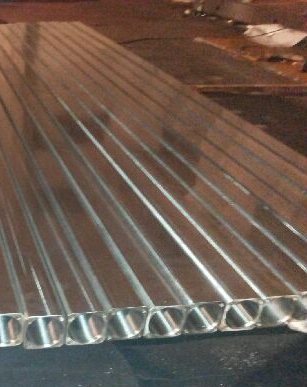 Длинна3920Сталь40ХТвердость по Роквеллу28…32 НRCДиаметр отверстия под штокСтоимость160 000 руб. с НДС, штанга в сборе 280 000 руб. с НДС160 000 руб. с НДС, штанга в сборе 280 000 руб. с НДСГарантийные ОбязательстваБуровая штанга выполнена в соответствии с нормами и стандартами завода изготовителя.Гарантия от производителя 1000 мото часов.Буровая штанга выполнена в соответствии с нормами и стандартами завода изготовителя.Гарантия от производителя 1000 мото часов.